Как учреждениям культуры работать в условиях постепенного выхода из карантина
Общий для всех учреждений культуры режим нерабочих дней закончился 11 мая (указ Президента от 11.05.2020 № 316). Теперь губернаторы определяют этапы выхода из ограничений и решают, какие организации и на каких условиях могут работать. Дальнейшие действия руководителей зависят от того, в каком формате вам разрешил работать регион. Есть три варианта: удаленно из дома, в учреждении без посетителей или с посетителями. В рекомендации – план действий для всех случаев.Учреждение не работает или работает только на удаленкеГлавы регионов определяют условия, на которых работодатели могут возобновить свою деятельность. Какие учреждения в регионах могут возобновить работу, а какие нет, смотрите в таблице. Если ваше учреждение по-прежнему не работает или часть сотрудников продолжает работать удаленно, примите решения по следующим блокам.КАДРЫОформите приказ о введении режима приостановки деятельности учреждения культуры (простоя). В приказе предусмотрите сохранение за работниками зарплаты на основании пункта 3 указа Президента № 316.Режим приостановления деятельности действует не для всех. Для обеспечения непрерывности хозяйственных процессов часть работников продолжат свою деятельность по месту нахождения учреждения или дистанционно. Например: охрана, бухгалтерия, кадровая служба, отдельные работники основного персонала. На них режим приостановки или ограничения деятельности учреждения не распространяется.СИТУАЦИЯКогда деятельность учреждения культуры считается приостановленной или ограниченнойДеятельность учреждения культуры считается полностью приостановленной или ограниченной при выполнении двух условий.Первое. В вашем регионе издан правовой акт с перечнем организаций, деятельность которых приостановлена или ограничена, и в него включены учреждения культуры.Второе. В правовом акте нет оговорок, что деятельность учреждений культуры приостановлена или ограничена только в части проведения мероприятий с очным участием зрителей или в иных случаях.Продлите дополнительные соглашения о дистанционной работе. Если вы уже заключили дополнительные соглашения с работниками о дистанционной работе до 8 мая, вы можете продлить срок их действия.Удаленные работники могут продолжать работать из дома в обычном режиме. При этом они обязаны соблюдать требования Минздрава и требования Роспотребнадзора по профилактике новой коронавирусной инфекции.Определите код для табеля учета использования рабочего времени. Поскольку за работниками зарплата сохраняется полностью, в данном случае простой не является одним из видом простоя, предусмотренных статьей 157 ТК. Использовать в табеле учета рабочего времени код для обычного простоя нельзя. Поэтому есть два варианта.Первый. Вы можете и дальше использовать код «НОД», которым отмечали нерабочие дни по указу Президента. Проставьте такой код в табеле на все дни, которые должны были быть рабочими по производственному календарю, но учреждение не могло работать из-за ограничений властей. Выходные дни по производственному календарю отмечайте в табеле кодом «В».Второй. Дополните учетную политику новым условным условным обозначением, например, «ПСЗ» – приостановка/простой с сохранением заработка. Это предусмотрено Методическими указаниями по заполнению формы табеля учета рабочего времени (утв. приказом Минфина от 30.03.2015 № 52н). Как закрыть табель за май и вести его в июне, смотрите в рекомендации.ЕЩЁ ПО ТЕМЕШаблоны по кадровым вопросамПриказ о введении режима приостановки деятельности учреждения культурыДополнительное соглашение об установлении дистанционного характера работыЗаявление об установлении дистанционного характера работыСогласие работника на его перевод на дистанционную работуОПЛАТА ТРУДАСохраняйте зарплату. Если деятельность учреждения приостановлена или ограничена по распоряжению властей региона, то с 12 мая вы обязаны сохранять за сотрудниками заработную плату (п. 3 указа от 11.05.2020 № 316). То есть, сотрудникам на окладе выплатите зарплату в полном объеме. Если у сотрудников сдельная система оплаты труда, выплатите им дополнительное вознаграждение (ч. 3 ст. 112 ТК). Начислять его нужно по правилам, которые закрепили в локальном нормативном акте. Это может быть фиксированная сумма, сумма с учетом среднего заработка, нормы выработки, средней расценки и МРОТ.Пересмотрите стимулирующие выплаты. В сложившихся условиях большинство работников выполнить показатели эффективности не смогут. Поэтому их лучше временно не применять, а использовать рекомендацию комиссии по стимулирующим выплатам. Комиссия рассмотрит указания учредителя, разъяснения Минтруда для сферы культуры и другие официальные документы по выплате зарплаты работникам в период пандемии. Комиссия должна оценить:бюджетную обеспеченность ФОТ;наличие работников, которые трудятся удаленно или по договорам гражданско-правового характера (безвозмездное оказание услуг по заданию учреждения);мнение учредителя, если оно было высказано;возможность финансирования выплат за счет доходов от платной деятельности;иные обстоятельства.Также комиссия должна учесть необходимость выполнить показатели дорожной карты по зарплате и другие критерии. После этого члены комиссии принимают решение по стимулирующим надбавкам работникам учреждения. Если в учреждении нет комиссии по стимулирующим выплатам, руководитель принимает решение по надбавкам с учетом описанных факторов. Семь возможных рекомендаций комиссии смотрите в таблице.Как платить стимулирующие выплаты в учреждениях культуры за май, читайте в рекомендации.Отправляйте на больничный. Работодатели обязаны обеспечить соблюдение домашнего режима сотрудниками в возрасте старше 65 лет, а также тех, кто имеет хронические заболевания. Некоторые регионы добавили в этот список беременных. Не допускайте таких сотрудников до работы и переведите на дистанционную работу, либо предоставьте ежегодный оплачиваемый отпуск.Возрастных работников отправьте на больничный. 11 мая Правительство изменило Временные правила оформления листков нетрудоспособности (постановление от 15.05.2020 № 683). Работникам 65+ оформят больничные единовременно на 18 дней с 12 по 29 мая. Постановление распространяется на правоотношения, возникшие с 12 мая. Как оплачивать такие больничные, смотрите здесь.18 мая ФСС опубликовало памятку для организаций, у которых есть работники возраста 65 лет и старше.ЕЩЁ ПО ТЕМЕШаблоны по оплате трудаПротокол и решение комиссии. Решено платить надбавки в размерах, выплаченных за предыдущий периодПротокол и решение комиссии. Решено платить надбавки только тем, кто фактически работалПротокол и решение комиссии. Решено перейти на надбавки, не связанные с результатами работыЭПИДБЕЗОПАСНОСТЬПроводите дезинфекционные и профилактические мероприятия в учреждении. Если в него ходят сотрудники, соблюдайте требования региональных властей, рекомендации Роспотребнадзора и учитывайте мнения главных санитарных врачей России и региона.Требования к учреждениям культуры, которые могут возобновить работу, в каждом регионе свои. Подробнее о региональных особенностях смотрите в таблице.Власти регионов с учетом санитарно-эпидемиологической обстановки и особенностей распространения коронавирусной инфекции в субъекте РФ самостоятельно:определяют в границах субъекта территории, на которых продлевают ограничительные меры, направленные на обеспечение санитарно-эпидемиологического благополучия населения.приостанавливают или ограничивают, в том числе определяют режим работы и численность сотрудников, деятельность организаций в регионе. При этом глава региона должен учесть методические рекомендации Роспотребнадзора и рекомендации главного государственного санитарного врача субъекта.устанавливают в случае необходимости особый порядок передвижения в регионе граждан и транспортных средств, за исключением межрегиональных перевозок.Такой порядок предусмотрен в пункте 1 Указа от 11.05.2020 № 316.После снятия ограничений для работы учреждения, новые обязанности появляются и у сотрудников. Они должны соблюдать рекомендации по профилактике заражения коронавирусной инфекцией, использовать защитные маски, сообщать о плохом самочувствии, о хронических заболеваниях и т. д.Так, с 1 или с 12 мая, чтобы ездить на любом общественном транспорте, включая такси, жители в большинстве регионов должны использовать маски, респираторы либо другие средства защиты органов дыхания. Отдельные субъекты добавляют в эти требования перчатки.Ограничения и обязанности для сотрудников в каждом регионе свои.Для удобства работников, которые ходят на работу в учреждение, все меры оформите одним документом и вывесите в месте обычного размещения документов, на рабочих местах сотрудников или доведите до их сведения любым иным способом

В учреждение выходят сотрудникиРегион может приостановить или ограничить деятельность учреждений культуры в части очного обслуживания посетителей. То есть, сотрудники могут выходить на работу. Если вы выводите сотрудников в учреждение, выполняйте требования региональных властей, рекомендации Роспотребнадзора и учитывайте мнение главных санитарных врачей России и региона.Требования к учреждениям, которые могут возобновить работу, в каждом регионе свои. Подробнее о региональных особенностях, смотрите в таблице. При этом установлены общие требования.КАДРЫОставьте максимум работников на удаленке. Работодатели, которые возобновляют работу, обязаны минимизировать очное присутствие сотрудников, то есть сохранить по возможности дистанционный режим работы. В офисах нужно оставить только тех, кто обеспечивает деятельность учреждения с учетом особенностей технологического процесса.Если сотрудник сможет работать дистанционно из дома, заключите дополнительное соглашение и на его основании издайте приказ о переводе. После того как самоизоляция у сотрудника закончится, верните сотрудника на офисную работу.ЕЩЁ ПО ТЕМЕШаблоны для дистанционной работыДополнительное соглашение об установлении дистанционного характера работыЗаявление об установлении дистанционного характера работыСогласие работника на его перевод на дистанционную работуСИТУАЦИЯКаких сотрудников нельзя допускать до работы в период самоизоляции в регионеВо многих регионах сотрудники старше 65 лет, а также сотрудники, которые страдают хроническими заболеваниями: сахарным диабетом, бронхиальной астмой, хронической болезнью почек, онкологическими заболеваниями, а также перенесли инфаркт или инсульт, обязаны соблюдать домашний режим. В некоторых регионах домашний режим обязаны соблюдать также беременные. Подробнее о том, какие сотрудники обязаны соблюдать режим самоизоляции в зависимости от региона, смотрите в таблице.Чтобы выяснить есть ли в вашем учреждении сотрудники с хроническими заболеваниями или беременные, отправьте всем сотрудникам уведомления и попросите их сообщить, есть ли у них хронические заболевания из перечня, который установлен в регионе.Сотрудники могут подтвердить беременность и наличие хронических заболеваний справками или выписками из медицинских карт, если они у них есть. Однако, не заставляйте сотрудников лишний раз ходить в медорганизации и получать сейчас такие справки. Поверьте сотрудникам, которые заявят о беременности или заболевании и попросят дистанционную работу либо отпуск. Если они будут оформлять больничный, то основание для выплаты пособия и так проверит ФСС.Работодатель обязан обеспечить соблюдение перечисленными сотрудниками домашнего режима. Таких сотрудников работодатель обязан не допускать до работы и перевести на дистанционную работу, либо предоставить ежегодный оплачиваемый отпуск.Сотрудник также вправе оформить больничный лист, если власти региона предусмотрели оформление больничных листов на период самоизоляции сотрудников, которые входят в группу риска. Тогда сотрудник, который остается дома на самоизоляции, самостоятельно обращается в поликлинику и дистанционно оформляет больничный лист в связи с карантином по коронавирусу. Такой больничный с 20 марта по 1 июля 2020 года выдают и оплачивают по временному порядку.Если сотрудник сможет работать дистанционно из дома, то больничный листок можно не оформлять, а оформить сотруднику временно дистанционную работу. Для этого нужно заключить дополнительное соглашение и на его основании издать приказ о переводе. После того как самоизоляция у сотрудника закончится, верните сотрудника на офисную работу.Если оформить дистанционную работу невозможно, можно по соглашению с работником предоставить ему ежегодный отпуск или отпуск за свой счет.Оставьте на домашнем режиме сотрудников 65+. Работодатели обязаны обеспечить соблюдение домашнего режима сотрудниками в возрасте старше 65 лет, а также тех, кто имеет хронические заболевания. Некоторые регионы добавили в этот список беременных. Не допускайте таких сотрудников до работы и переведите на дистанционную работу, либо предоставьте ежегодный оплачиваемый отпуск.Возрастных работников отправьте на больничный. 11 мая Правительство изменило Временные правила оформления листков нетрудоспособности (постановление от 15.05.2020 № 683). Работникам 65+ оформят больничные единовременно на 18 дней с 12 по 29 мая. Постановление распространяется на правоотношения, возникшие с 12 мая. Как оплачивать такие больничные, смотрите здесь.18 мая ФСС опубликовало памятку для организаций, у которых есть работники возраста 65 лет и старше.Издайте приказ и уведомьте работников о начале работы. Чтобы возобновить работу учреждения, издайте приказ о возобновлении работы. В приказе укажите сотрудников, которые должны выйти на работу в офис, и тех, кто продолжает работать на дистанционной работе. С приказом ознакомьте всех сотрудников учреждения. Сделать это можно по электронной почте.Чтобы уведомить сотрудников о возврате на работу и новых правилах работы подготовьте письменные уведомления о возобновлении работы и о новых обязанностях.Если нужно вернуть на рабочие места сотрудников, которых перевели на дистанционную работу, оформите дополнительные соглашения к трудовому договору о прекращении дистанционной работы.Оформите журналы измерения температуры работников, выдачи масок и перчаток.
Проверьте, нужно ли сообщать региональным властям о том, что учреждение возобновило работу. Например, такое уведомление требуется отправить в Москве. Требования к организациям, которые могут возобновить работу, в каждом регионе свои. Подробнее о региональных особенностях, смотрите в таблице.ОПЛАТА ТРУДАСохраняйте зарплату. Если деятельность учреждения приостановлена или ограничена по распоряжению властей региона, то с 12 мая вы обязаны сохранять за сотрудниками заработную плату (п. 3 указа от 11.05.2020 № 316). То есть, сотрудникам на окладе выплатите зарплату в полном объеме. Если у сотрудников сдельная система оплаты труда, выплатите им дополнительное вознаграждение (ч. 3 ст. 112 ТК). Начислять его нужно по правилам, которые закрепили в локальном нормативном акте. Это может быть фиксированная сумма, сумма с учетом среднего заработка, нормы выработки, средней расценки и МРОТ.Пересмотрите стимулирующие выплаты. В сложившихся условиях большинство работников выполнить показатели эффективности не смогут. Поэтому их лучше временно не применять, а использовать рекомендацию комиссии по стимулирующим выплатам. Комиссия рассмотрит указания учредителя, разъяснения Минтруда для сферы культуры и другие официальные документы по выплате зарплаты работникам в период пандемии. Комиссия должна оценить:бюджетную обеспеченность ФОТ;наличие работников, которые трудятся удаленно или по договорам гражданско-правового характера (безвозмездное оказание услуг по заданию учреждения);мнение учредителя, если оно было высказано;возможность финансирования выплат за счет доходов от платной деятельности;иные обстоятельства.Также комиссия должна учесть необходимость выполнить показатели дорожной карты по зарплате и другие критерии. После этого члены комиссии принимают решение по стимулирующим надбавкам работникам учреждения. Если в учреждении нет комиссии по стимулирующим выплатам, руководитель принимает решение по надбавкам с учетом описанных факторов. Семь возможных рекомендаций комиссии смотрите в таблице.Как платить стимулирующие выплаты в учреждениях культуры за май, читайте в рекомендации.ЕЩЁ ПО ТЕМЕШаблоны по стимулирующим выплатамПротокол и решение комиссии. Решено платить надбавки в размерах, выплаченных за предыдущий периодПротокол и решение комиссии. Решено платить надбавки только тем, кто фактически работалПротокол и решение комиссии. Решено перейти на надбавки, не связанные с результатами работыОтправляйте на больничный. Работодатели обязаны обеспечить соблюдение домашнего режима сотрудниками в возрасте старше 65 лет, а также тех, кто имеет хронические заболевания. Некоторые регионы добавили в этот список беременных. Не допускайте таких сотрудников до работы и переведите на дистанционную работу, либо предоставьте ежегодный оплачиваемый отпуск.Возрастных работников отправьте на больничный. 11 мая Правительство изменило Временные правила оформления листков нетрудоспособности (постановление от 15.05.2020 № 683). Работникам 65+ оформят больничные единовременно на 18 дней с 12 по 29 мая. Постановление распространяется на правоотношения, возникшие с 12 мая. Как оплачивать такие больничные, смотрите здесь.18 мая ФСС опубликовало памятку для организаций, у которых есть работники возраста 65 лет и старше.ЭПИДБЕЗОПАСНОСТЬСоблюдайте требования эпидбезопасности. Общие для всех учреждения рекомендации по организации работы в условиях распространения коронавируса дал Роспотребнадзор в письме от 20.04.2020 № 02/7376-2020-24. Эти рекомендации применяют все учреждения независимо от вида деятельности. Так, работодателям рекомендуют:перевести сотрудников преимущественно на дистанционную работу, с соблюдением режима самоизоляции;внедрить преимущественно электронное взаимодействие, а также использовать телефонную связь и видеоконференцсвязь для передачи информации;не проводить любые массовые мероприятия в организации;ограничить направление сотрудников в командировки.Информируйте работников о клинических признаках коронавирусной инфекции и о действиях, которые нужно предпринять, если выявили признаки заболевания. А также о правилах использования спецодежды и СИЗ, в том числе масок и перчаток.Рисунок. Рекомендации работодателям по профилактике заражения коронавирусом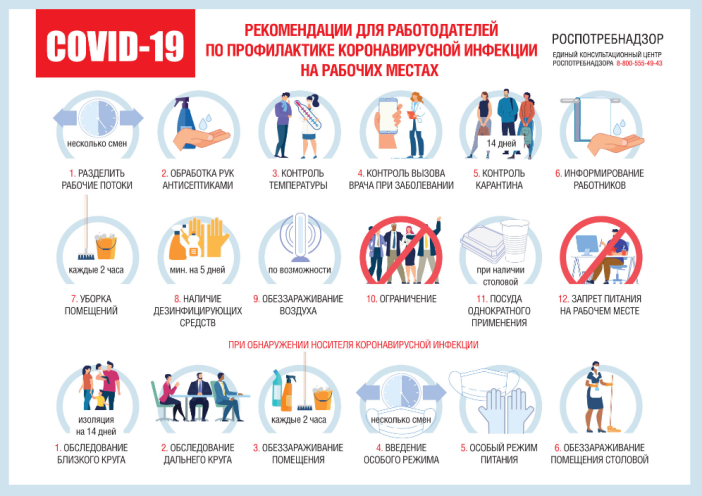 Чтобы организовать профилактику коронавируса в учреждении культуры:подготовьте локальный акт о профилактических мерах;подготовьте санитарно-бытовые помещения;проведите инструктаж;разделите работников;носите маски в учреждении;измеряйте температуру тела работников;отправляйте заболевших домой.Подробнее о том, что нужно сделать работодателю, что возобновить работу в конкретном регионе, смотрите в таблице.СИТУАЦИЯКакая ответственность грозит работодателям, если нарушить требования эпидбезопасностиКонтроль за соблюдением требований к учреждениям, которые возобновляют работу, обеспечивают в соответствии с законодательством Российской Федерации.Если Роспотребнадзор выявит систематические нарушения работодателями требований к возобновлению работы, то он обращается с предложениями о приостановлении посещения гражданами территорий, зданий, строений, сооружений всех организаций и индивидуальных предпринимателей, которые ведут виды деятельности, в которых выявили нарушения.С 1 апреля внесли поправки в КоАП и Уголовный кодекс, которые ужесточили ответственность за нарушение карантина. Кроме того, продолжают действовать нормы, по которым уже до поправок наказывали граждан и организации. Смотрите в таблице ниже, когда и к какой ответственности привлекут.Ознакомьте работников с новыми обязанностями. После снятия ограничений для работы учреждения, новые обязанности появляются и у сотрудников. Они должны соблюдать рекомендации по профилактике заражения коронавирусной инфекцией, использовать защитные маски, сообщать о плохом самочувствии, о хронических заболеваниях и т. д.Так, с 1 или с 12 мая, чтобы ездить на любом общественном транспорте, включая такси, жители в большинстве регионов должны использовать маски, респираторы либо другие средства защиты органов дыхания. Отдельные субъекты добавляют в эти требования перчатки.Ограничения и обязанности для сотрудников в каждом регионе свои
Чтобы уведомить сотрудников о новых обязанностях и правилах работы подготовьте письменные уведомления о возобновлении работы и о новых обязанностях.
Учреждение открыли для посетителейЕсли в вашем регионе деятельность учреждений культуры не приостановлена (не ограничена), то после окончания периода нерабочих и нерабочих праздничных дней, работники должны выйти на работу, а учреждение имеет право принимать посетителей с соблюдением профилактических мер.Требования к учреждениям, которые могут возобновить работу, в каждом регионе свои. Подробнее о региональных особенностях, смотрите в таблице. При этом установлены общие требования.КАДРЫРассмотрите возможность оставить часть работников на удаленке. Работодатели, которые возобновляют работу, обязаны минимизировать очное присутствие сотрудников, то есть сохранить по возможности дистанционный режим работы. В офис выводите тех, кто обеспечивает деятельность учреждения с учетом особенностей технологического процесса.СИТУАЦИЯКаких сотрудников нельзя допускать до работы в период самоизоляции в регионеВо многих регионах сотрудники старше 65 лет, а также сотрудники, которые страдают хроническими заболеваниями: сахарным диабетом, бронхиальной астмой, хронической болезнью почек, онкологическими заболеваниями, а также перенесли инфаркт или инсульт, обязаны соблюдать домашний режим. В некоторых регионах домашний режим обязаны соблюдать также беременные. Подробнее о том, какие сотрудники обязаны соблюдать режим самоизоляции в зависимости от региона, смотрите в таблице.Чтобы выяснить есть ли в вашем учреждении сотрудники с хроническими заболеваниями или беременные, отправьте всем сотрудникам уведомления и попросите их сообщить, есть ли у них хронические заболевания из перечня, который установлен в регионе.Сотрудники могут подтвердить беременность и наличие хронических заболеваний справками или выписками из медицинских карт, если они у них есть. Однако, не заставляйте сотрудников лишний раз ходить в медорганизации и получать сейчас такие справки. Поверьте сотрудникам, которые заявят о беременности или заболевании и попросят дистанционную работу либо отпуск. Если они будут оформлять больничный, то основание для выплаты пособия и так проверит ФСС.Работодатель обязан обеспечить соблюдение перечисленными сотрудниками домашнего режима. Таких сотрудников работодатель обязан не допускать до работы и перевести на дистанционную работу, либо предоставить ежегодный оплачиваемый отпуск.Сотрудник также вправе оформить больничный лист, если власти региона предусмотрели оформление больничных листов на период самоизоляции сотрудников, которые входят в группу риска. Тогда сотрудник, который остается дома на самоизоляции, самостоятельно обращается в поликлинику и дистанционно оформляет больничный лист в связи с карантином по коронавирусу. Такой больничный с 20 марта по 1 июля 2020 года выдают и оплачивают по временному порядку.Если сотрудник сможет работать дистанционно из дома, то больничный листок можно не оформлять, а оформить сотруднику временно дистанционную работу. Для этого нужно заключить дополнительное соглашение и на его основании издать приказ о переводе. После того как самоизоляция у сотрудника закончится, верните сотрудника на офисную работу.Если оформить дистанционную работу невозможно, можно по соглашению с работником предоставить ему ежегодный отпуск или отпуск за свой счет.Оставьте на домашнем режиме сотрудников 65+. Работодатели обязаны обеспечить соблюдение домашнего режима сотрудниками в возрасте старше 65 лет, а также тех, кто имеет хронические заболевания. Некоторые регионы добавили в этот список беременных. Не допускайте таких сотрудников до работы и переведите на дистанционную работу, либо предоставьте ежегодный оплачиваемый отпуск.Возрастных работников отправьте на больничный. 11 мая Правительство изменило Временные правила оформления листков нетрудоспособности (постановление от 15.05.2020 № 683). Работникам 65+ оформят больничные единовременно на 18 дней с 12 по 29 мая. Постановление распространяется на правоотношения, возникшие с 12 мая. Как оплачивать такие больничные, смотрите здесь.18 мая ФСС опубликовало памятку для организаций, у которых есть работники возраста 65 лет и старше.Издайте приказ и уведомьте работников о начале работы. Чтобы возобновить работу учреждения, издайте приказ о возобновлении работы. В приказе укажите сотрудников, которые должны выйти на работу в офис, и тех, кто продолжает работать на дистанционной работе. С приказом ознакомьте всех сотрудников учреждения. Сделать это можно по электронной почте.Чтобы уведомить сотрудников о возврате на работу и новых правилах работы подготовьте письменные уведомления о возобновлении работы и о новых обязанностях.Если нужно вернуть на рабочие места сотрудников, которых перевели на дистанционную работу, оформите дополнительные соглашения к трудовому договору о прекращении дистанционной работы.Оформите журналы измерения температуры работников, выдачи масок и перчаток.ЕЩЁ ПО ТЕМЕШаблоны журналовЖурнал регистрации измерения температуры работников для профилактики коронавирусаЖурнал регистрации выдачи медицинских масок работникам для профилактики коронавирусаЖурнал регистрации выдачи перчаток работникам для профилактики коронавирусаПроверьте, нужно ли сообщать региональным властям о том, что учреждение возобновило работу. Например, такое уведомление требуется отправить в Москве. Требования к организациям, которые могут возобновить работу, в каждом регионе свои. Подробнее о региональных особенностях, смотрите в таблице.ОПЛАТА ТРУДАСохраняйте зарплату. Если деятельность учреждения приостановлена или ограничена по распоряжению властей региона, то с 12 мая вы обязаны сохранять за сотрудниками заработную плату (п. 3 указа от 11.05.2020 № 316). То есть, сотрудникам на окладе выплатите зарплату в полном объеме. Если у сотрудников сдельная система оплаты труда, выплатите им дополнительное вознаграждение (ч. 3 ст. 112 ТК). Начислять его нужно по правилам, которые закрепили в локальном нормативном акте. Это может быть фиксированная сумма, сумма с учетом среднего заработка, нормы выработки, средней расценки и МРОТ.Пересмотрите стимулирующие выплаты. В сложившихся условиях большинство работников выполнить показатели эффективности не смогут. Поэтому их лучше временно не применять, а использовать рекомендацию комиссии по стимулирующим выплатам. Комиссия рассмотрит указания учредителя, разъяснения Минтруда для сферы культуры и другие официальные документы по выплате зарплаты работникам в период пандемии. Комиссия должна оценить:бюджетную обеспеченность ФОТ;наличие работников, которые трудятся удаленно или по договорам гражданско-правового характера (безвозмездное оказание услуг по заданию учреждения);мнение учредителя, если оно было высказано;возможность финансирования выплат за счет доходов от платной деятельности;иные обстоятельства.Также комиссия должна учесть необходимость выполнить показатели дорожной карты по зарплате и другие критерии. После этого члены комиссии принимают решение по стимулирующим надбавкам работникам учреждения. Если в учреждении нет комиссии по стимулирующим выплатам, руководитель принимает решение по надбавкам с учетом описанных факторов. Семь возможных рекомендаций комиссии смотрите в таблице.Как платить стимулирующие выплаты в учреждениях культуры за май, читайте в рекомендации.Отправляйте на больничный. Работодатели обязаны обеспечить соблюдение домашнего режима сотрудниками в возрасте старше 65 лет, а также тех, кто имеет хронические заболевания. Некоторые регионы добавили в этот список беременных. Не допускайте таких сотрудников до работы и переведите на дистанционную работу, либо предоставьте ежегодный оплачиваемый отпуск.Возрастных работников отправьте на больничный. 11 мая Правительство изменило Временные правила оформления листков нетрудоспособности (постановление от 15.05.2020 № 683). Работникам 65+ оформят больничные единовременно на 18 дней с 12 по 29 мая. Постановление распространяется на правоотношения, возникшие с 12 мая. Как оплачивать такие больничные, смотрите здесь.18 мая ФСС опубликовало памятку для организаций, у которых есть работники возраста 65 лет и старше.ЕЩЁ ПО ТЕМЕШаблоны по оплате трудаПротокол и решение комиссии. Решено платить надбавки в размерах, выплаченных за предыдущий периодПротокол и решение комиссии. Решено платить надбавки только тем, кто фактически работалПротокол и решение комиссии. Решено перейти на надбавки, не связанные с результатами работыЭПИДБЕЗОПАСНОСТЬСоблюдайте требования эпидбезопасности. Общие для всех учреждения рекомендации по организации работы в условиях распространения коронавируса дал Роспотребнадзор в письме от 20.04.2020 № 02/7376-2020-24. Эти рекомендации применяют все учреждения независимо от вида деятельности. Так, работодателям рекомендуют:перевести сотрудников преимущественно на дистанционную работу, с соблюдением режима самоизоляции;внедрить преимущественно электронное взаимодействие, а также использовать телефонную связь и видеоконференцсвязь для передачи информации;не проводить любые массовые мероприятия в организации;ограничить направление сотрудников в командировки.Информируйте работников о клинических признаках коронавирусной инфекции и о действиях, которые нужно предпринять, если выявили признаки заболевания. А также о правилах использования спецодежды и СИЗ, в том числе масок и перчаток.Чтобы организовать профилактику коронавируса в учреждении культуры:подготовьте локальный акт о профилактических мерах;подготовьте санитарно-бытовые помещения;проведите внеплановый инструктаж;разделите работников;сообщите посетителям о ситуации и принимаемых мерах;носите маски в учреждении;измеряйте температуру тела работников;отправляйте заболевших домой.СИТУАЦИЯКакая ответственность грозит работодателям, если нарушить требования эпидбезопасностиКонтроль за соблюдением требований к учреждениям, которые возобновляют работу, обеспечивают в соответствии с законодательством Российской Федерации.Если Роспотребнадзор выявит систематические нарушения работодателями требований к возобновлению работы, то он обращается с предложениями о приостановлении посещения гражданами территорий, зданий, строений, сооружений всех организаций и индивидуальных предпринимателей, которые ведут виды деятельности, в которых выявили нарушения.С 1 апреля внесли поправки в КоАП и Уголовный кодекс, которые ужесточили ответственность за нарушение карантина. Кроме того, продолжают действовать нормы, по которым уже до поправок наказывали граждан и организации. Смотрите в таблице ниже, когда и к какой ответственности привлекут.Ознакомьте работников с новыми обязанностями. После снятия ограничений для работы учреждения, новые обязанности появляются и у сотрудников. Они должны соблюдать рекомендации по профилактике заражения коронавирусной инфекцией, использовать защитные маски, сообщать о плохом самочувствии, о хронических заболеваниях и т. д.Так, с 1 или с 12 мая, чтобы ездить на любом общественном транспорте, включая такси, жители в большинстве регионов должны использовать маски, респираторы либо другие средства защиты органов дыхания. Отдельные субъекты добавляют в эти требования перчатки.Ограничения и обязанности для сотрудников в каждом регионе свои. Посмотрите, какие регионы ввели масочный режим, на рисунке. Подробнее о региональных особенностях, смотрите в таблице.Рисунок. Какие регионы ввели масочный режимЧтобы уведомить сотрудников о новых обязанностях и правилах работы подготовьте письменные уведомления о возобновлении работы и о новых обязанностях.РАБОТА С ПОСЕТИТЕЛЯМИОрганизуйте безопасную работу с посетителями. Условия посещения учреждений культуры для посетителей определяет органа власти, например, это может быть приказ учредителя. Учреждение культуры, которое не наделено государственно-властными полномочиями, самостоятельно устанавливать требования к посетителям не вправе. Исключение – когда орган власти делегировал ему такое полномочие. Например, учредитель в своем приказе предусмотрел, что учреждения самостоятельно разрабатывают и доводят до сведения посетителей перечень профилактических мероприятий и организуют контроль за их соблюдением.К мерам, которые рекомендуются для профилактики распространения коронавирусной инфекции в учреждениях, открытых для посещения, можно отнести:ограничение доступа в учреждения лиц, достигших возраста 65 лет, беременных женщин и несовершеннолетних детей;соблюдение масочного режима;использование антисептических средств для рук на входе и выходе из помещения;контроль температуры тела при входе в помещение учреждения;обязательный перерыв при проведении мероприятий для проветривания помещения и иной дезинфекции;ограничения по количеству участников мероприятия (количеству посадочных мест, реализуемых билетов) , например, не более 50 человек;запрет на пронос и потребление напитков и продуктов питания;приостановка деятельности буфета, гардероба, чтобы избежать скопления посетителей в одном месте и т.д.Правовой акт органа власти (или учреждения, если они было уполномочено на установление ограничений) разместите на входе в учреждения, на его сайте, в местах реализации билетов для ознакомления.Учреждения культуры, которые возобновят работу с 12 мая с разрешения регионов, должны выполнить требования региональных властей, рекомендации Роспотребнадзора и учитывать мнение главных санитарных врачей России и региона.
«Как учреждениям культуры работать в условиях постепенного выхода из карантина». Абидуева Е.В., А. Синицына
© Материал из Справочной системы «Культура».
Подробнее: https://vip.1cult.ru/#/document/16/66815/bssPhr172/?of=copy-b58cfbe13dНормаЗа что будут наказыватьНапримерКого и как накажутАдминистративная ответственностьАдминистративная ответственностьАдминистративная ответственностьАдминистративная ответственностьЧасть 2 статьи 6.3 КоАПНарушили санитарные правила, не провели санитарно-гигиенические и противоэпидемические мероприятия:– в период режима чрезвычайной ситуации;– при возникновении угрозы распространения заболевания, опасного для окружающих;– в период действия ограничительных мероприятий (карантина)Учреждение нарушило любые СанПиНы или санитарно-эпидемиологические правила (СП) во время действия ограничительных мер, которые ввели в регионе (например, в период действия Указа мэра Москвы от 05.03.2020 № 12-УМ)Граждане – штраф до 40 тыс. руб.Должностные лица – до 150 тыс. руб.ИП – до 150 тыс. руб. или приостановление деятельности на 90 суток.Юрлица – до 500 тыс. руб. или приостановление деятельности на 90 сутокЧасть 2 статьи 6.3 КоАПНе выполнили в срок требование Роспотребнадзора провести санитарно-противоэпидемические мероприятияУчреждение не выполнило требование Роспотребнадзора и не закупило маски и респираторы для сотрудников, которые в период карантина работают в офисеГраждане – штраф до 40 тыс. руб.Должностные лица – до 150 тыс. руб.ИП – до 150 тыс. руб. или приостановление деятельности на 90 суток.Юрлица – до 500 тыс. руб. или приостановление деятельности на 90 сутокЧасть 3 статьи 6.3 КоАПЕсли действия (бездействие) из части 2 статьи 6.3 КоАП повлекли вред здоровью или смерть человекаИз-за нарушения СанПиНов или санитарно-эпидемиологических правил (СП) кто-то из сотрудников заболел (необязательно коронавирусом), получил отравление или умерГраждане – штраф до 300 тыс. руб.Должностные лица – до 500 тыс. руб.ИП и юрлица – до 1 млн. руб. или приостановление деятельности на 90 сутокЧасть 1 статьи 20.6.1 КоАПНарушили правила поведения при введении режима повышенной готовности на территории:
– на которой есть угроза возникновения чрезвычайной ситуации;
– в зоне чрезвычайной ситуации.Запрет не действует для случаев, которые уже подпадают под часть 2 статьи 6.3 КоАПУчреждение не выполнило обязанности, которые возложили на него региональные власти (а не СанПиНы или СП) во время режима повышенной готовности. Например, не стали измерять температуру сотрудникам на рабочих местах. Или продолжили работать во время карантина, несмотря на запрет властейГраждане – штраф до 30 тыс. руб.Должностные лица и ИП – до 50 тыс. руб.Юрлица – до 300 тыс. руб.Часть 2 статьи 20.6.1 КоАПЕсли действия (бездействие) из части 1 статьи 20.6.1 КоАП повлекли вред здоровью человека или имуществу.Повторное нарушение, подпадающее под часть 1 статьи 20.6.1 КоАПУчреждение нарушило требования региональных властей и из-за этого заболел хотя бы один человек (необязательно коронавирусом) или пострадало имуществоГраждане – штраф до 50 тыс. руб.Должностные лица – до 500 тыс. руб. или дисквалификация на 3 года.ИП и юрлица – до 1 млн. руб. или приостановление деятельности на 90 сутокСтатья 5.39 КоАПНе предоставили информацию или предоставили заведомо недостоверную информацию, которую обязаны сообщить по законуУчреждение не ответило на запрос Роспотребнадзора о сотрудниках, заболевших коронавирусомДолжностные лица – штраф до 10 тыс. руб.Часть 10.1 статьи 13.15 КоАПРаспространили в СМИ и интернете под видом достоверной информации заведомо недостоверную:
– об обстоятельствах, представляющих угрозу жизни и безопасности граждан;
– принимаемых мерах по обеспечению безопасности населения;
– приемах и способах защиты от этих обстоятельствВ СМИ или блоге на сайте учреждения написали, что в регионе ввели комендантский час, хотя региональные органы власти не принимали таких мерЮрлица – штраф до 3 млн руб. с конфискацией предмета правонарушения (например, компьютера, с которого учреждение опубликовало информацию).Граждан будут привлекать к уголовной ответственности по статьям 207.1 и 207.2 УКЧасть 10.2 статьи 13.15 КоАПРаспространили в СМИ и интернете под видом достоверной информации заведомо недостоверную, если это повлекло:
– смерть человека;
– вред здоровью человека или имуществу;
– массовое нарушение общественного порядка или общественной безопасности;
– перестали работать объекты жизнеобеспечения, транспортной или социальной инфраструктуры, кредитные организации, объекты энергетики, промышленности или
связиВ СМИ или блоге на сайте учреждения написали, что продукты в магазинах кончаются и их хватит всего на несколько дней. В результате началась паника, граждане бросились в магазины и пытались вынести продукты без оплатыЮрлица – штраф до 5 млн руб. с конфискацией предмета правонарушения (например, компьютера, с которого учреждение опубликовало информацию).Граждан будут привлекать к уголовной ответственности по статьям 207.1 и 207.2 УКЧасть 11 статьи 13.15 КоАППовторно совершили действия, которые указаны в частях 10.1 или 10.2 статьи 13.15 КоАПНесмотря на первый штраф, в корпоративном блоге в интернете разместили информацию о том, что власти закрыли въезд в городЮрлица – штраф до 10 млн руб. с конфискацией предмета правонарушения.Граждан будут привлекать к уголовной ответственности по статьям 207.1 и 207.2 УКУголовная ответственностьУголовная ответственностьУголовная ответственностьУголовная ответственностьЧасть 1 статьи 236 УКНарушили санитарно-эпидемиологические правила, если это:
– повлекло по неосторожности массовое заболевание или отравление людей;
– создало угрозу наступления таких последствийГражданин вернулся из-за границы, не стал соблюдать 14-дневный срок изоляции, заразил несколько человек коронавирусомДо 2 лет лишения свободыЧасть 2 статьи 236 УКНарушили санитарно-эпидемиологические правила, если это повлекло по неосторожности смерть человекаТо же самое, только хотя бы один зараженный человек скончалсяДо 5 лет лишения свободыЧасть 3 статьи 236 УКНарушили санитарно-эпидемиологические правила, если это повлекло по неосторожности смерть двух или более лицТо же самое, только скончалось два и более зараженных людейДо 7 лет лишения свободыСтатья 207.1 УКПублично распространили под видом достоверной заведомо ложную информацию:
– об обстоятельствах, представляющих угрозу жизни и безопасности граждан;
– принимаемых мерах по обеспечению безопасности населения и территорий;
– приемах и способах защиты от указанных обстоятельствДиректор выступил с обращением к сотрудникам и рассказал, что получил официальные указания органов власти сократить работников из-за эпидемии, хотя таких указаний на самом деле не былоДо 3 лет ограничения свободыЧасть 1 статьи 207.2 УКПублично распространили под видом достоверной заведомо ложную общественно значимую информацию, если это повлекло по неосторожности причинение вреда здоровью человекаДиректор по персоналу разместил на корпоративном портале аудиозапись якобы с голосом Леонида Рошаля о том, что достаточно есть с утра чеснок и коронавирус не тронет. И написал, что сотрудникам необязательно соблюдать карантин, если они выполняют эту рекомендацию. В результате один сотрудник заразился коронавирусомДо 3 лет лишения свободыЧасть 2 статьи 207.2 УКТо же самое, только это повлекло по неосторожности смерть человека или иные тяжкие последствияТо же самое, но в результате заражения коронавирусом сотрудник скончалсяДо 5 лет лишения свободыНормаЗа что будут наказыватьНапримерКого и как накажутАдминистративная ответственностьАдминистративная ответственностьАдминистративная ответственностьАдминистративная ответственностьЧасть 2 статьи 6.3 КоАПНарушили санитарные правила, не провели санитарно-гигиенические и противоэпидемические мероприятия:– в период режима чрезвычайной ситуации;– при возникновении угрозы распространения заболевания, опасного для окружающих;– в период действия ограничительных мероприятий (карантина)Учреждение нарушило любые СанПиНы или санитарно-эпидемиологические правила (СП) во время действия ограничительных мер, которые ввели в регионе (например, в период действия Указа мэра Москвы от 05.03.2020 № 12-УМ)Граждане – штраф до 40 тыс. руб.Должностные лица – до 150 тыс. руб.ИП – до 150 тыс. руб. или приостановление деятельности на 90 суток.Юрлица – до 500 тыс. руб. или приостановление деятельности на 90 сутокЧасть 2 статьи 6.3 КоАПНе выполнили в срок требование Роспотребнадзора провести санитарно-противоэпидемические мероприятияУчреждение не выполнило требование Роспотребнадзора и не закупило маски и респираторы для сотрудников, которые в период карантина работают в офисеГраждане – штраф до 40 тыс. руб.Должностные лица – до 150 тыс. руб.ИП – до 150 тыс. руб. или приостановление деятельности на 90 суток.Юрлица – до 500 тыс. руб. или приостановление деятельности на 90 сутокЧасть 3 статьи 6.3 КоАПЕсли действия (бездействие) из части 2 статьи 6.3 КоАП повлекли вред здоровью или смерть человекаИз-за нарушения СанПиНов или санитарно-эпидемиологических правил (СП) кто-то из сотрудников заболел (необязательно коронавирусом), получил отравление или умерГраждане – штраф до 300 тыс. руб.Должностные лица – до 500 тыс. руб.ИП и юрлица – до 1 млн. руб. или приостановление деятельности на 90 сутокЧасть 1 статьи 20.6.1 КоАПНарушили правила поведения при введении режима повышенной готовности на территории:
– на которой есть угроза возникновения чрезвычайной ситуации;
– в зоне чрезвычайной ситуации.Запрет не действует для случаев, которые уже подпадают под часть 2 статьи 6.3 КоАПУчреждение не выполнило обязанности, которые возложили на него региональные власти (а не СанПиНы или СП) во время режима повышенной готовности. Например, не стали измерять температуру сотрудникам на рабочих местах. Или продолжили работать во время карантина, несмотря на запрет властейГраждане – штраф до 30 тыс. руб.Должностные лица и ИП – до 50 тыс. руб.Юрлица – до 300 тыс. руб.Часть 2 статьи 20.6.1 КоАПЕсли действия (бездействие) из части 1 статьи 20.6.1 КоАП повлекли вред здоровью человека или имуществу.Повторное нарушение, подпадающее под часть 1 статьи 20.6.1 КоАПУчреждение нарушило требования региональных властей и из-за этого заболел хотя бы один человек (необязательно коронавирусом) или пострадало имуществоГраждане – штраф до 50 тыс. руб.Должностные лица – до 500 тыс. руб. или дисквалификация на 3 года.ИП и юрлица – до 1 млн. руб. или приостановление деятельности на 90 сутокСтатья 5.39 КоАПНе предоставили информацию или предоставили заведомо недостоверную информацию, которую обязаны сообщить по законуУчреждение не ответило на запрос Роспотребнадзора о сотрудниках, заболевших коронавирусомДолжностные лица – штраф до 10 тыс. руб.Часть 10.1 статьи 13.15 КоАПРаспространили в СМИ и интернете под видом достоверной информации заведомо недостоверную:
– об обстоятельствах, представляющих угрозу жизни и безопасности граждан;
– принимаемых мерах по обеспечению безопасности населения;
– приемах и способах защиты от этих обстоятельствВ СМИ или блоге на сайте учреждения написали, что в регионе ввели комендантский час, хотя региональные органы власти не принимали таких мерЮрлица – штраф до 3 млн руб. с конфискацией предмета правонарушения (например, компьютера, с которого учреждение опубликовало информацию).Граждан будут привлекать к уголовной ответственности по статьям 207.1 и 207.2 УКЧасть 10.2 статьи 13.15 КоАПРаспространили в СМИ и интернете под видом достоверной информации заведомо недостоверную, если это повлекло:
– смерть человека;
– вред здоровью человека или имуществу;
– массовое нарушение общественного порядка или общественной безопасности;
– перестали работать объекты жизнеобеспечения, транспортной или социальной инфраструктуры, кредитные организации, объекты энергетики, промышленности или
связиВ СМИ или блоге на сайте учреждения написали, что продукты в магазинах кончаются и их хватит всего на несколько дней. В результате началась паника, граждане бросились в магазины и пытались вынести продукты без оплатыЮрлица – штраф до 5 млн руб. с конфискацией предмета правонарушения (например, компьютера, с которого учреждение опубликовало информацию).Граждан будут привлекать к уголовной ответственности по статьям 207.1 и 207.2 УКЧасть 11 статьи 13.15 КоАППовторно совершили действия, которые указаны в частях 10.1 или 10.2 статьи 13.15 КоАПНесмотря на первый штраф, в корпоративном блоге в интернете разместили информацию о том, что власти закрыли въезд в городЮрлица – штраф до 10 млн руб. с конфискацией предмета правонарушения.Граждан будут привлекать к уголовной ответственности по статьям 207.1 и 207.2 УКУголовная ответственностьУголовная ответственностьУголовная ответственностьУголовная ответственностьЧасть 1 статьи 236 УКНарушили санитарно-эпидемиологические правила, если это:
– повлекло по неосторожности массовое заболевание или отравление людей;
– создало угрозу наступления таких последствийГражданин вернулся из-за границы, не стал соблюдать 14-дневный срок изоляции, заразил несколько человек коронавирусомДо 2 лет лишения свободыЧасть 2 статьи 236 УКНарушили санитарно-эпидемиологические правила, если это повлекло по неосторожности смерть человекаТо же самое, только хотя бы один зараженный человек скончалсяДо 5 лет лишения свободыЧасть 3 статьи 236 УКНарушили санитарно-эпидемиологические правила, если это повлекло по неосторожности смерть двух или более лицТо же самое, только скончалось два и более зараженных людейДо 7 лет лишения свободыСтатья 207.1 УКПублично распространили под видом достоверной заведомо ложную информацию:
– об обстоятельствах, представляющих угрозу жизни и безопасности граждан;
– принимаемых мерах по обеспечению безопасности населения и территорий;
– приемах и способах защиты от указанных обстоятельствДиректор выступил с обращением к сотрудникам и рассказал, что получил официальные указания органов власти сократить работников из-за эпидемии, хотя таких указаний на самом деле не былоДо 3 лет ограничения свободыЧасть 1 статьи 207.2 УКПублично распространили под видом достоверной заведомо ложную общественно значимую информацию, если это повлекло по неосторожности причинение вреда здоровью человекаДиректор по персоналу разместил на корпоративном портале аудиозапись якобы с голосом Леонида Рошаля о том, что достаточно есть с утра чеснок и коронавирус не тронет. И написал, что сотрудникам необязательно соблюдать карантин, если они выполняют эту рекомендацию. В результате один сотрудник заразился коронавирусомДо 3 лет лишения свободыЧасть 2 статьи 207.2 УКТо же самое, только это повлекло по неосторожности смерть человека или иные тяжкие последствияТо же самое, но в результате заражения коронавирусом сотрудник скончалсяДо 5 лет лишения свободы